Интегрированные задания в начальной школе.Так, на уроке математики изучается тема «Симметрия тел», на уроке окружающего мира «Осень пришла» демонстрируются фотографии, гербарии листьев деревьев (клена, ясеня и т.п.) и обсуждаются вопросы: В чем красота листьев? Какое значение имеет симметрия? Что симметрично?Это помогает учащимся увидеть и понять, что факты симметрии имеют место не только в математике, но и в природе, в изобразительном искусстве, в технологии изготовления объектов наблюдения.На уроке окружающего мира дети знакомятся с понятием «лиственные», «хвойные» деревья. На уроках изобразительного искусства это понятие закрепляется в рисовании веток лиственного и хвойного деревьев, на уроках технологии – в соответствующей лепке, при этом понятие не просто дублируется, а ассоциативно закрепляется. Образ природы (весна) раскрывается в изобразительном искусстве, в его различных жанрах (натюрморте, пейзаже), отображается посредством цвета, света, композиции; в литературе – через художественные средства выразительности в тексте; в музыке – через звуки природы, песни и т.п.Например, в ходе урока-путешествия «В стране Геометрии» (2-й класс) дети включаются в самостоятельную игровую деятельность. Учитель строит общение с целью раскрытия «тайны царицы Геометрии и ее окружения». На основе этого разворачивается эстетическая деятельность, связанная с восприятием изобразительного искусства (иллюстрации, модели изб, теремов и других построек), творчество – выполнение аппликации «Царство Геометрии», театрализации – самовыражение в образах окружения царицы Геометрии и т.д.Становление познавательных интересов учащихся, прежде всего, происходит на уроке. Активизирую учебно-познавательную деятельность учащихся и повышаю интерес к учению на каждом этапе урока, употребляя для этого разнообразные задания по целям воздействия и использования на различных уроках. Интегрированный урок по окружающему миру и ОБЖ, 2 класс.Окружающий мир: Процесс.Цель: организовать анализ состояний наблюдаемых объектов; обнаружение условий процесса; поиск и обсуждение способов обозначения процесса;Основы безопасности жизнедеятельности: Огонь - друг и враг человека.Цель: закрепление знаний и умений: учимся соблюдать правила пожарной безопасности.Оборудование: учебник; цветные карандаши, ручки, рисунки, плакаты, схемы, памятка “Малышам об огне”.Ход урокаI. 1. Организационный момент.- Наш сегодняшний урок будет несколько необычным, вместе с изучениием темы по окружающему миру обобщим знания из ОБЖ.- С каким настроением будем работать?Минутка природоведения.- Какая сегодня погода? (сообщения детей).2. Проверка Д/З.1) Что из названного является веществом? Обведи рамкой: снегопад, железо, стол, древесина, кусок сахара, капля воды, соль, стекло, песчинка, человек, стеклышко.2) А что состоит из веществ? Подчеркни линией. 3. Выравнивание знаний.1) закончи схему (на плакате): 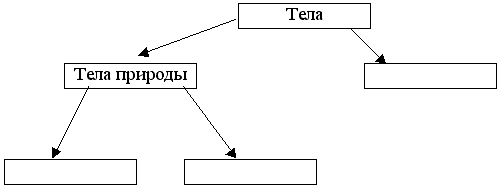 (Ответ: изделия (искусственные), живые существа, неживые тела).2) Подчеркни слова, которые называют явления (процессы) (на доске).Звездопад, стекляшка, солнце, ураган, лошадь, избушка, рассвет, человек.4. Постановка учебной задачи.Хлеб и булки огонь выпекает
И от холода нас защищает.Но бывает огонь и другим – 
Не согреет ладошек он ваших,
Превращает все в пепел и дым,
И жесток он, и грозен, и страшен.- О чем говорится в этих стихах?- Да, об огне.- Значит, на уроке будем говорить о нем.II. Решение учебной задачи.З.1. Работа по рассказу М. Ильина “Почему вода тушит огонь?”1) Почему свеча погаснет, если опустить ее в воду? (Для горения свечи нужен воздух, а не вода).2) Потому-то вода и тушит огонь: она не дает воздуху подойти к горящему предмету.3) Можно другим способом потушить огонь? (накрыть его одеялом или засыпать песком).З.2. Что значит нужно для горения? (какие условия).Нарисуй схему процесса. 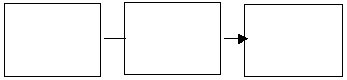 З.3. Работа по тексту Ф. Тушилкина.1) О чем говорится в этом тексте?- Если загорелся телевизор – выдерни шнур из розетки и накрой одеялом.- Горящую бумагу и дрова заливай водой.- Не заливай водой горящее масло!- Помни, номер вызова пожарных – 01!З.4. Чем эти тексты отличаются друг от друга?- Второй текст – инструкция. Обведи его рамкой. Правила тушения огня расскажи родителям.З.5. Прочитай текст. Придумай ему название. Выдели маркером главные мысли. Догадайся, какие слова пропущены, и выпиши их (“жизнь”, “дышать”).З.6. Продолжить предложения (по группам).1) Если из банки, куда сосед бросает спички и окурки, видел разгорающийся огонь, я _________.2) Если начал гореть шнур от лампы около розетки, я _________.3) Если из комнаты, где играет маленький ребенок, повалил дым, я ____.З.7. Тест “Что я знаю о горении?” 1) Дым, образующийся при горении пластмасс, резины и краски, может быть смертельно опасен.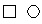 2) Горячие газы заставляют работать двигатели машин.3) Горячие газы, получающиеся при горении топлива, занимают большой объем, чем само топливо.4) Если воздух или топливо не будут поступать, огонь погаснет.5) Спички – не игрушка!6) В результате горения образуется воздух.7) Нельзя оставаться в запертой квартире без ключа.- в квадратах поставь “плюс”, если утверждение верно;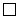 - “минус” - если неверно;- знак вопроса – если ты пока не можешь об этом судить;- в кружочках нарисуй значок способа, которым получено знание.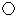 1. Рефлексия.- Чем понравился урок?- Что нового узнали?- С каким настроением работали?Вывод. 1. Для горения нужен воздух (условие для процесса).2. Огонь – друг и враг человека (согревает жилище, помогает готовить пищу). Приводит к пожарам небрежное отношение к правилам противопожарной безопасности.2. Д/З.1) Каждая группа оформляет плакат “Огонь – друг и враг человека”2) Составить текст-инструкцию “Если возник пожар”.